1º Día: - DUBÁI – LlegadaLlegada al aeropuerto Internacional de Dubái, recepción por un asistente de habla hispana y traslado al hotel.2º Día – DUBÁI  M.D ClásicoDesayuno en el hotel. Visita guiada en español de medio día en Dubái. Explore el antiguo barrio de “Bastakya” con sus casas tradicionales y las torres de viento que sirvieron en el pasado como sistema natural de aire acondicionado. Después visite el Museo de Dubái situado en el fuerte “Al Fahidi”. Cruzaremos el arroyo de Dubái con el tradicional taxi acuático (Abra) para visitar los zocos de Oro y especias. Disfrute de una vista panorámica de los rascacielos a lo largo de la famosa carretera “Sheik Zayed” donde nos dirigiremos al Burj Khalifa para hacer una toma de fotos panorámicas. Continuación hacia la zona de Jumeirah donde se encuentran los palacios de los jeques. Parada fotográfica de la Mezquita de Jumeirah y del emblemático hotel de lujo Burj Al Arab en forma de vela. Regreso al hotel. 3º Día: - DUBÁI – Libre Desayuno en el hotel. Día libre para actividades opcionales.4º Día: - DUBÁI – CAMPAMENTO EN DESIERTODesayuno en el hotel. Mañana libre. Por la tarde nuestra excursión más popular SAFARI en el desierto. Los Land Cruisers (6 personas por vehículo) los recogerán entre las 15.00 - 15.30 horas aproximadamente para un excitante trayecto por las fantásticas altas dunas. Podrán hacer Unas fotos únicas de la puesta de sol árabe. Una vez que desaparezca el sol, detrás de las dunas de arena dorada, nos dirigiremos a nuestro campamento en el desierto. El olor a la fresca brocheta a la parrilla y el cordero, Las hogueras, el olor a las tradicionales pipas de agua y los relajantes sonidos de la música árabe, le invitara a una tarde inolvidable. Después de haber repuesto fuerzas tras la suntuosa cena, una bailarina le mostrara el antiguo arte de la danza del vientre. Disponible ski por la arena y pintura con henna. Se encuentran refrescos, te y café. Alojamiento en Campamento en desierto.5º Día: - CAMPAMENTO EN DESIERTO – DUBÁIDesayuno en campamento. Traslado de regreso a Dubái.6º Día: - DUBÁI – SalidaDesayuno en el hotel. Salida al aeropuerto con asistencia de habla hispana.                              EVENTOS PREVISTOS  ** FECHAS PUEDEN VARIAR UN POCO SEGUN EL CALENDARIO DE CADA HOTEL CONDICIONES GENERALESSalidas Garantizadas mínimo 2 pax; para un pax viajando solo favor consultar el supl adicionalOferta válida para reservas hasta el 31 de agosto 2021.Las habitaciones con dos cama están sujetas a disponibilidad en el momento del check- in;La habitación triple consiste en una cama doble + Cama extra plegable O sofá Cama;Los precios no son válidos para fechas de eventos con suplementos.Cualquier cambio o alteración en el programa implica suplementosNingún Hotel incluye Early check in y late check outEl check in en los hoteles es a partir de las 15.00 hrs y el check out es a las 12.00 hrsEl orden de las visitas puede cambiar en DestinoLos precios no son válidos para la temporada de Fin de AñoLos servicios ofrecidos están en base nuestros servicios y salidas en RegularSi los niños solicitan cama extra se cuenta como una habitación tripleLa disponibilidad de los hoteles está sujeta a cambios, en caso de no tener disponibilidad se ofrecerá opción similar de la misma categoría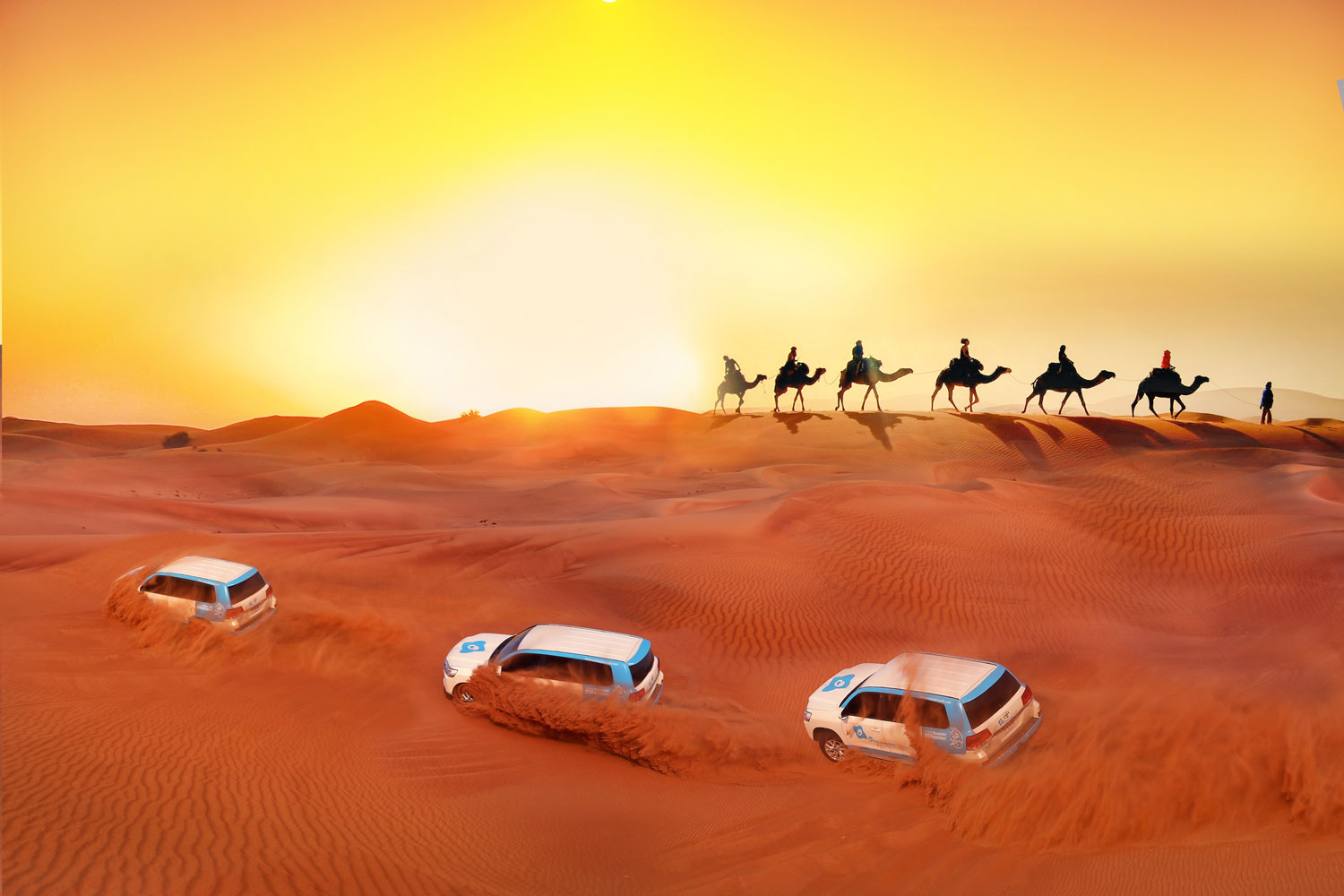 ITINERARIOprecio del PAQUETE INCLUYEPRECIO DEL PROGRAMA INCLUYE Dubái4 noches en Dubái en régimen de alojamiento y desayuno1 noche en Campamento en el desierto en régimen de alojamiento (baño compartido)  y desayuno continental.Traslado aeropuerto –hotel –aeropuerto con asistencia en español.Safari en el desierto con cena BBQ y traslados Ida y vuelta en inglés– en regular.Medio día Dubái Clásico  con guía de habla hispana – en regular.precio del PAQUETE no  INCLUYETasa Tourism Dirham ( Tasa de pago en destino )Cualquier almuerzo o cena no mencionada en el programa.Extras y gastos personales.Propinas de pago en destino $25 dolares por personaCualquier excursion opcionalVuelosCualquier servicio no mencionado como incluidoSALIDAS LUNES, MARTES, VIERNES Y SÁBADOSALIDAS LUNES, MARTES, VIERNES Y SÁBADOSALIDAS LUNES, MARTES, VIERNES Y SÁBADOSALIDAS LUNES, MARTES, VIERNES Y SÁBADOVerano Precios desde 01.05.2021 hasta 30.09.2021Verano Precios desde 01.05.2021 hasta 30.09.2021Verano Precios desde 01.05.2021 hasta 30.09.2021Verano Precios desde 01.05.2021 hasta 30.09.2021MÍNIMO 2 PASAJEROSMÍNIMO 2 PASAJEROSMÍNIMO 2 PASAJEROSMÍNIMO 2 PASAJEROSCIUDAD: DUBÁIHotel 4* SuperiorHotel 5* StandardHotel 5* LujoCIUDAD: DUBÁIHilton Garden Inn Al Jaddaf O similar  Media rotana O similarVocoO similarDESIERTOALOJAMIENTO  EN UNA HABITCACION CON BAÑO COMPARTIDOCAMPAMENTO EN EL DESIERTOCAMPAMENTO EN EL DESIERTOCAMPAMENTO EN EL DESIERTOPRECIO POR PERSONA EN DBL/TPL$471.00$550.00$693.00SUPLEMENTO EN SGL *$350.00$443.00$586.00       FECHAS DE EVENTOS DURANTE EL 2021 -2022       FECHAS DE EVENTOS DURANTE EL 2021 -2022EVENTOFECHASARAB HEALTH DEL 21 AL 24 DE JUNIO 2021EID AL ADHADEL 19 AL 23 DE JULIO 2021BIG 5DEL 12 AL 15 DE SEPT 2021FECHAS DE EVENTOS DURANTE EL INVIERNO 2021-2022FECHAS DE EVENTOS DURANTE EL INVIERNO 2021-2022EVENTOFECHASGITEX DEL 17 AL 21 DE OCTUBRE 2021AÑO NUEVO DEL 26 DE DIC 2021 AL 2 DE ENERO 2022ARAB HEALTH DEL 1 AL 4 DE FEB 2022GULF FOOD  DEL 13 AL 17 DE FEB 2022